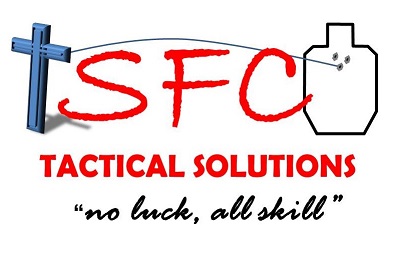 SHOOTING RANGE REGISTER AND INDEMNITY FORM Shooting range name: _________________________________Range Officer:     _________________________________I, the undersigned, hereby indemnify SFC Tactical Solutions, its employees, the owner of the shooting range, the consultants to, members of or any other person acting for and on behalf of SFC Tactical Solutions (herein after referred to as “SFC”) against any claims that may result from the acts of commission or omission of SFC, be they wilful, negligent, direct or indirect or consequential, for damages, injury, bereavement or loss of life (current or future) caused or allowed by SFC that I or my next-of-kin may suffer during the shooting activity, shooting competition and/or firearms training session (hereafter called “the event”). I hereby irrevocably renounce any claims, of whatever nature, that I or any of my next-of-kin or any minor under my supervision or control for the event, may bring against SFC or the owner of the shooting range and I hereby indemnify and hold SFC and the owner of the shooting range harmless from any claims that I, my next-of-kin or any minor under my supervision or control may bring. I accept liability for all damage, injury, bereavement or loss of life (current or future) to any person or property that may be caused by my negligent and/or deliberate acts of commission or omission during the event.  In the case of a minor participating in the event in my presence (or absence), I hereby, by my signature or his/her signature, as the law may require, give him/her my unconditional permission to sign this indemnity and to participate in the event. I confirm furthermore that I am aware that the practice of the abovementioned activities is inherently dangerous and I undertake to follow all commands at all times. I undertake to practice safe firearms handling at all times. I declare that I have received copies of “Range Safety rules for Participants” and “Standard Commands on the Shooting Range”, have read them, understood them and undertake to conform to the instructions contained therein.  Signed at:____________________________________________	Course number: ______________________________________NoInitialSurnameIDTelephoneDateSignature123456789101112